Договор о практической подготовке обучающихся1. Предмет Договора1.1. Предметом настоящего Договора является организация практической подготовки обучающихся (далее - практическая подготовка).1.2. Образовательная программа (программы), компоненты образовательной программы, при реализации которых организуется практическая подготовка, количество обучающихся, осваивающих соответствующие компоненты образовательной программы, сроки организации практической подготовки, согласуются Сторонами и являются неотъемлемой частью настоящего Договора (приложение 1).1.3. Реализация компонентов образовательной программы, согласованных Сторонами в приложении 1 к настоящему Договору (далее - компоненты образовательной программы), осуществляется в помещениях Профильной организации, перечень которых согласуется Сторонами и является неотъемлемой частью настоящего Договора (приложение N 2).2. Права и обязанности Сторон2.1. Учебный центр обязан:2.1.1 не позднее, чем за 10 рабочих дней до начала практической подготовки по каждому компоненту образовательной программы представить в Профильную организацию поименные списки обучающихся, осваивающих соответствующие компоненты образовательной программы посредством практической подготовки;2.1.2 назначить руководителя по практической подготовке от Учебного центра, который:обеспечивает организацию образовательной деятельности в форме практической подготовки при реализации компонентов образовательной программы;организует участие обучающихся в выполнении определенных видов работ, связанных с будущей профессиональной деятельностью;оказывает методическую помощь обучающимся при выполнении определенных видов работ, связанных с будущей профессиональной деятельностью;несет ответственность совместно с ответственным работником Профильной организации за реализацию компонентов образовательной программы в форме практической подготовки, за жизнь и здоровье обучающихся и работников Организации, соблюдение ими правил противопожарной безопасности, правил охраны труда, техники безопасности и санитарно-эпидемиологических правил и гигиенических нормативов;2.1.3 при смене руководителя по практической подготовке в 5-дневный срок сообщить об этом Профильной организации;2.1.4 установить виды учебной деятельности, практики и иные компоненты образовательной программы, осваиваемые обучающимися в форме практической подготовки, включая место, продолжительность и период их реализации;2.1.5 направить обучающихся в Профильную организацию для освоения компонентов образовательной программы в форме практической подготовки;2.2. Профильная организация обязана:2.2.1 создать условия для реализации компонентов образовательной программы в форме практической подготовки, предоставить оборудование и технические средства обучения в объеме, позволяющем выполнять определенные виды работ, связанные с будущей профессиональной деятельностью обучающихся;2.2.2 назначить ответственное лицо, соответствующее требованиям трудового законодательства Российской Федерации о допуске к педагогической деятельности, из числа работников Профильной организации, которое обеспечивает организацию реализации компонентов образовательной программы в форме практической подготовки со стороны Профильной организации;2.2.3 при смене лица, указанного в пункте 2.2.2, в 5-дневный срок сообщить об этом Учебному центру;2.2.4 обеспечить безопасные условия реализации компонентов образовательной программы в форме практической подготовки, выполнение правил противопожарной безопасности, правил охраны труда, техники безопасности и санитарно-эпидемиологических правил и гигиенических нормативов;2.2.5 проводить оценку условий труда на рабочих местах, используемых при реализации компонентов образовательной программы в форме практической подготовки, и сообщать руководителю Организации об условиях труда и требованиях охраны труда на рабочем месте;2.2.6 ознакомить обучающихся с правилами внутреннего трудового распорядка Профильной организации и другими локальными нормативными документами.2.2.7 провести инструктаж обучающихся по охране труда и технике безопасности и осуществлять надзор за соблюдением обучающимися правил техники безопасности;2.2.8 предоставить обучающимся и руководителю по практической подготовке от Учебного центра возможность пользоваться помещениями Профильной организации, согласованными Сторонами (приложение N 2 к настоящему Договору), а также находящимися в них оборудованием и техническими средствами обучения;2.2.9 обо всех случаях нарушения обучающимися правил внутреннего трудового распорядка, охраны труда и техники безопасности сообщить руководителю по практической подготовке от Учебного центра;2.3. Учебный центр имеет право:2.3.1 осуществлять контроль соответствия условий реализации компонентов образовательной программы в форме практической подготовки требованиям настоящего Договора;2.3.2 запрашивать информацию об организации практической подготовки, в том числе о качестве и объеме выполненных обучающимися работ, связанных с будущей профессиональной деятельностью;2.4. Профильная организация имеет право:2.4.1 требовать от обучающихся соблюдения правил внутреннего трудового распорядка, охраны труда и техники безопасности, режима конфиденциальности, принятого в Профильной организации, предпринимать необходимые действия, направленные на предотвращение ситуации, способствующей разглашению конфиденциальной информации;2.4.2 в случае установления факта нарушения обучающимися своих обязанностей в период организации практической подготовки, режима конфиденциальности приостановить реализацию компонентов образовательной программы в форме практической подготовки в отношении конкретного обучающегося;3. Срок действия договора3.1. Настоящий Договор вступает в силу после его подписания и действует до полного исполнения Сторонами обязательств.4. Заключительные положения4.1. Все споры, возникающие между Сторонами по настоящему Договору, разрешаются Сторонами в порядке, установленном законодательством Российской Федерации.4.2. Изменение настоящего Договора осуществляется по соглашению Сторон в письменной форме в виде дополнительных соглашений к настоящему Договору, которые являются его неотъемлемой частью.4.3. Настоящий Договор составлен в двух экземплярах, по одному для каждой из Сторон. Все экземпляры имеют одинаковую юридическую силу.5. Адреса, реквизиты и подписи СторонПриложение 1Общество с ограниченной ответственностью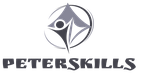 «Центр профессионального обучения и дополнительного образования«ПЕТЕРСКИЛЛС»(ООО «ЦПО и ДО «ПЕТЕРСКИЛЛС»)НАПРАВЛЕНИЕ НА ПРОИЗВОДСТВЕННУЮ ПРАКТИКУОбщество с ограниченной ответственностью «Центр профессионального обучения и дополнительного образования «ПЕТЕРСКИЛЛС» направляет в______________________________________________________________________________________________________________________________________________________________________(полное наименование предприятия или организации)Обучающийся: _____________________________________________________________________(ФИО (отчество при наличии) полностью)Для прохождения производственной практики по профессии: «________________________________________________________________________________»(наименование профессии в соответствии с образовательной программой)Сроком на ____ рабочих дней с «___» ___________ 20__ г. по «_____» __________ 20__ г.Генеральный директор	Руководитель организацииООО «ЦПО и ДО «ПЕТЕРСКИЛЛС»	____________________________________________ С.В. Галицкая	(сокращенное наименование организации)	____________/_________________М.П.	(подпись/расшифровка подписи)	М.П.ПРОИЗВОДСТВЕННАЯ ХАРАКТЕРИСТИКА И ЗАКЛЮЧЕНИЕ О СДАЧЕ КВАЛИФИКАЦИОННОЙ ПРОБНОЙ РАБОТЫНа обучающегося: __________________________________________________________________(ФИО (отчество при наличии) полностью)Группа № __________ По профессии: «_______________________________________________»Место прохождения практики ______________________________________________________________________________________________________________________________________________________________________(полное и сокращенное наименование предприятия или организации, адрес фактического прохождения)Период прохождения практики с «___» ___________ 20__ г. по «___» ____________ 20__ г.За обучающимся закреплен руководитель производственного обучения __________________________________________________________________________________(ФИО (отчество при наличии) полностью руководителя производственного обучения, стаж работы)За время прохождения производственной практики:1.Работал на рабочих местах по профессии: «________________________________________________________________________________»2. Качество выполняемой работы, знание технологического процесса, обращение с оборудованием, приборами и инструментами: __________________________________________(оценка: удовлетворительно, хорошо или отлично)3. Соблюдение техники безопасности при выполнении работ и трудовой дисциплины: ________(соблюдал или не соблюдал)Заключение:Обучающийся ______________________________________________________________________показал _________________ профессиональную подготовку по профессии «_________________________________________________________________________________»Цели и задачи практики достигнуты/достигнуты не в полном объеме. (нужное подчеркнуть)Руководитель практической подготовки ________________________/ _______________________Руководитель производственного обучения______________________/_______________________ПРОГРАММА И ДНЕВНИК ПРОИЗВОДСТВЕННОГО ОБУЧЕНИЯПо профессии: «___________________________________________________________________»Обучающийся: _____________________________________________________________________(ФИО (отчество при наличии) полностью)Руководитель практической подготовки ______________________/ _________________________(подпись)                                                (Фамилия, инициалы)Руководитель производственного обучения _____________________/ _______________________	(подпись)                                                (Фамилия, инициалы)Прибыл:	Выбыл:«____» _______________ 20__ г. 	«____» ______________ 20__ г.Приложение 2Перечень помещений профильной организации для обеспечения проведения практической подготовки обучающихсяг. ____________"__" _______ 20__ г.Общество с ограниченной ответственностью «Центр профессионального обучения и дополнительного профессионального образования «Петерскиллс», именуемое в дальнейшем "Организация", в лице генерального директора Галицкой Светланы Владимировны, действующего на основании Устава, с одной стороны, и Общество с ограниченной ответственностью «Апрель»,(полное наименование организации)именуем__ в дальнейшем "Профильная организация", в лице Иванова Ивана Ивановича, действующего на основании Устава, с другой стороны, именуемые по отдельности "Сторона", а вместе - "Стороны", заключили настоящий Договор о нижеследующем.Профильная организация:Организация:Общество с ограниченной ответственностью «Апрель»Общество с ограниченной ответственностью «Центр профессионального обучения и дополнительного образования «ПЕТЕРСКИЛЛС»(полное наименование)(полное наименование)Адрес: г. Санкт-Петербург, ул. д.  178777Адрес: г. Санкт-Петербург, пр-кт Обуховской обороны, д. 70 к. 2 офис 313ДиректорИванов Иван ИвановичГенеральный директор:  Галицкая Светлана Владимировна(наименование должности, фамилия, имя, отчество (при наличии)М.П.М.П. ДатаВид выполняемых работКол-во часовОценкаПодпись руководителя практикиИТОГО№ п/пНаименование помещения1Производственный цех 1234567